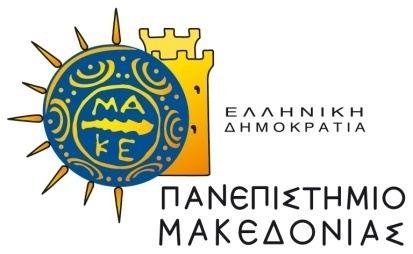 Α Ι Τ Η Σ ΗΕΠΩΝΥΜΟ:ΟΝΟΜΑ: ΠΑΤΡΩΝΥΜΟ: ΤΜΗΜΑ ΦΟΙΤΗΣΗΣ ΑΡΙΘΜ. ΜΗΤΡΩΟΥΕΞΑΜΗΝΟ ΦΟΙΤΗΣΗΣ: ΤΗΛΕΦΩΝΑ ΕΠΙΚΟΙΝΩΝΙΑΣ:EMAIL ΕΠΙΚΟΙΝΩΝΙΑΣ:ΣΤΟΙΧΕΙΑ ΤΑΥΤΟΤΗΤΑΣΑΡΙΘΜΟΣ ΤΑΥΤΟΤΗΤΑΣ: ΠΡΟΣ :ΤΗΝ ΚΟΣΜΗΤΕΙΑ ΤΗΣ ΣΧΟΛΗΣ ΚΟΙΝΩΝΙΚΩΝ, ΑΝΘΡΩΠΙΣΤΙΚΩΝΕΠΙΣΤΗΜΩΝ ΚΑΙ ΤΕΧΝΩΝΠαρακαλώ να εγκρίνετε το αίτημα μου για________________________________________Αιτιολόγηση: Θεσσαλονίκη, Ο/Η ΑΙΤΩΝ/ΟΥΣΑ